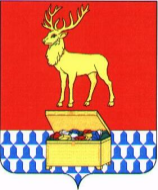 Р Е Ш Е Н И ЕСОВЕТА КАЛАРСКОГО МУНИЦИПАЛЬНОГО ОКРУГАЗАБАЙКАЛЬСКОГО КРАЯот 04 июня 2021 года								№ 92с. ЧараО внесении изменений в структуру и схему управления администрации Каларского муниципального округа Забайкальского края, утвержденные решением Совета Каларского муниципального округа Забайкальского края от 18 декабря 2020 года № 25 В соответствии с частью 8 статьи 37 Федерального закона от 6 октября 2003 года № 131-ФЗ «Об общих принципах организации местного самоуправления в Российской Федерации», Совет Каларского муниципального округа Р Е Ш И Л:1. Утвердить прилагаемые изменения в Структуру администрации Каларского муниципального округа Забайкальского края, утвержденную решением Совета Каларского муниципального округа Забайкальского края от 18 декабря 2020 года № 25.2. Настоящее решение вступает в силу на следующий день после дня его официального опубликования (обнародования) на официальном сайте Каларского муниципального округа Забайкальского края.Глава Каларского муниципальногоокруга Забайкальского края 					          	Климович   С.А.УТВЕРЖДЕНЫрешением Совета Каларскогомуниципального округаЗабайкальского краяот 04.06.2021 года № 92Изменения в структуру администрации Каларского муниципального округа Забайкальского края1. Пункт 7 Структуры администрации изложить в следующей редакции:«7.  Отдел жизнеобеспечения администрацииФункции, выполняемые отделом жизнеобеспечения администрации:1) участие в установлении тарифов на услуги, предоставляемые муниципальными предприятиями и учреждениями, и работы, выполняемые муниципальными предприятиями и учреждениями, если иное не предусмотрено федеральными законами;2) участие в регулирование тарифов на подключение к системе коммунальной инфраструктуры, тарифов организаций коммунального комплекса на подключение, надбавок к тарифам на товары и услуги организаций коммунального комплекса, надбавок к ценам (тарифам) для потребителей;3) обеспечение организации в границах округа, тепло-, электро- и водоснабжения населения, водоотведения, снабжения населения топливом в пределах полномочий, установленных законодательством Российской Федерации;4) участие в разработке программ комплексного развития систем коммунальной инфраструктуры округа, программ комплексного развития транспортной инфраструктуры округа, программ комплексного развития социальной инфраструктуры округа, требования к которым устанавливаются Правительством Российской Федерации;5) участие в подготовке и реализации муниципальных программ в области энергосбережения и повышения энергетической эффективности, организации проведения энергетического обследования многоквартирных домов, помещения в которых составляют муниципальный жилищный фонд в границах округа, организации и проведении иных мероприятий, предусмотренных законодательством об энергосбережении и о повышении энергетической эффективности;6) обеспечение дорожной деятельности в отношении автомобильных дорог местного значения в границах округа и участие в обеспечении безопасности дорожного движения на них, включая создание и обеспечение функционирования парковок (парковочных мест), осуществление муниципального контроля за сохранностью автомобильных дорог местного значения в границах округа, осуществления муниципального контроля за сохранностью автомобильных дорог местного значения в границах округа, а также обеспечение осуществления иных полномочий в области использования автомобильных дорог и осуществления дорожной деятельности в соответствии с законодательством Российской Федерации;7) обеспечение создания условий для предоставления транспортных услуг населению и организации транспортного обслуживания населения в границах округа;8) осуществление организации мероприятий по охране окружающей среды в границах округа;9) обеспечение создания условий для обеспечения жителей округа услугами связи;10) обеспечение участия в организации деятельности по накоплению (в том числе раздельному накоплению), транспортированию, обработке, утилизации, обезвреживанию, захоронению твердых коммунальных отходов;11) мониторинг финансово-хозяйственной деятельности предприятий ЖКХ, расчетов за топливо-энергетические ресурсы;12) обеспечение исполнения переданных государственных полномочий в части, касающейся:организации социальной поддержки отдельных категорий граждан путем обеспечения льготного проезда на городском и пригородном пассажирском транспорте общего пользования (кроме воздушного и железнодорожного);13) обеспечение утверждения генеральных планов округа, правил землепользования и застройки, утверждения подготовленной на основе генеральных планов округа документации по планировке территории, выдачи разрешений на строительство (за исключением случаев, предусмотренных Градостроительным кодексом Российской Федерации, иными федеральными законами), разрешений на ввод объектов в эксплуатацию при осуществлении строительства, реконструкции объектов капитального строительства, расположенных на территории округа, утверждения местных нормативов градостроительного проектирования округа, ведения информационной системы обеспечения градостроительной деятельности, осуществляемой на территории округа, резервирования земель и изъятия земельных участков в границах округа, для муниципальных нужд, осуществление муниципального земельного контроля в границах округа, участие в осуществлении в случаях, предусмотренных Градостроительным кодексом Российской Федерации, осмотров зданий, сооружений и выдачи рекомендаций об устранении выявленных в ходе таких осмотров нарушений; утверждение генеральных планов округа, правил землепользования и застройки, утверждение подготовленной на основе генеральных планов округа документации по планировке территории, выдача разрешений на строительство (за исключением случаев, предусмотренных Градостроительным кодексом Российской Федерации, иными федеральными законами), разрешений на ввод объектов в эксплуатацию при осуществлении строительства, реконструкции объектов капитального строительства, расположенных на территории округа, утверждение местных нормативов градостроительного проектирования округа, ведение информационной системы обеспечения градостроительной деятельности, осуществляемой на территории округа, резервирование земель и изъятие земельных участков в округ для муниципальных нужд, осуществление муниципального земельного контроля в границах округа, осуществление в случаях, предусмотренных Градостроительным кодексом Российской Федерации, осмотров зданий, сооружений и выдача рекомендаций об устранении выявленных в ходе таких осмотров нарушений; направление уведомления о соответствии указанных в уведомлении о планируемом строительстве параметров объекта индивидуального жилищного строительства или садового дома установленным параметрам и допустимости размещения объекта индивидуального жилищного строительства или садового дома на земельном участке, уведомления о несоответствии указанных в уведомлении о планируемом строительстве параметров объекта индивидуального жилищного строительства или садового дома установленным параметрам и (или) недопустимости размещения объекта индивидуального жилищного строительства или садового дома на земельном участке, уведомления о соответствии или несоответствии построенных или реконструированных объекта индивидуального жилищного строительства или садового дома требованиям законодательства о градостроительной деятельности при строительстве или реконструкции объектов индивидуального жилищного строительства или садовых домов на земельных участках, расположенных на территориях округа, принятие в соответствии с гражданским законодательством Российской Федерации решения о сносе самовольной постройки, решения о сносе самовольной постройки или ее приведении в соответствие с установленными требованиями, решения об изъятии земельного участка, не используемого по целевому назначению или используемого с нарушением законодательства Российской Федерации, осуществление сноса самовольной постройки или ее приведения в соответствие с установленными требованиями в случаях, предусмотренных Градостроительным кодексом Российской Федерации;14) утверждение правил благоустройства территории округа, осуществление контроля за их соблюдением, организация благоустройства территории округа в соответствии с указанными правилами, а также организация использования, охраны, защиты, воспроизводства городских лесов, лесов особо охраняемых природных территорий, расположенных в границах округа;15) осуществление муниципального лесного контроля;16) обеспечение присвоения адресов объектам адресации, изменения, аннулирования адресов, присвоения наименований элементам улично-дорожной сети (за исключением автомобильных дорог федерального значения, автомобильных дорог регионального или межмуниципального значения), наименований элементам планировочной структуры в границах округа, изменения, аннулирования таких наименований, размещения информации в государственном адресном реестре;17) обеспечение создания условий для массового отдыха жителей округа и организация обустройства мест массового отдыха населения;18) обеспечение организации ритуальных услуг и содержания мест захоронения;18) обеспечение исполнения переданных государственных полномочий в части, касающейся:организации проведения на территории Забайкальского края мероприятий по содержанию безнадзорных животных;19) иные функции в соответствии с положением об отделе жизнеобеспечения администрации.».2. Пункт 10 Структуры администрации исключить._______________УТВЕРЖДЕНЫрешением Совета Каларскогомуниципального округаЗабайкальского краяот 04.06.2021 года № 92Изменения в схему управления администрации Каларского муниципального округа Забайкальского края1. Внести изменение в Схему управления администрации, изложив её в новой редакции согласно приложению 1.______________